Do wszystkich zainteresowanychDotyczy: postępowania prowadzonego w trybie  podstawowym nr ZP-5/2022 pt: „Rozbudowa drogi powiatowej nr 4107W ul. Błońskiej o dł. ok. 750 mb, gm. Błonie”.Działając zgodnie z art. 222 ust. 5 ustawy Prawo zamówień publicznych (Dz. U. z 2021 r. poz. 1129 ze. zm.)  Zamawiający informuje, że w postępowaniu otworzono następujące oferty:e-mail: sekretariat@zdp.pwz.ple-mail: sekretariat@zdp.pwz.plwww.zdp.pwz.plwww.zdp.pwz.pl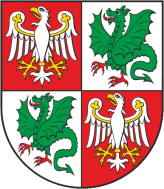 Powiat Warszawski Zachodni, Zarząd Dróg Powiatowych                                                                                          05-850 Ożarów Mazowiecki, ul. Poznańska 300Powiat Warszawski Zachodni, Zarząd Dróg Powiatowych                                                                                          05-850 Ożarów Mazowiecki, ul. Poznańska 300Powiat Warszawski Zachodni, Zarząd Dróg Powiatowych                                                                                          05-850 Ożarów Mazowiecki, ul. Poznańska 300Powiat Warszawski Zachodni, Zarząd Dróg Powiatowych                                                                                          05-850 Ożarów Mazowiecki, ul. Poznańska 300Tel./Fax    (+22) 722-13-80           Tel..            (+22) 722-11-81REGON 014900974NIP 527-218-53-41Konto nr 43 1090 1056 0000 0001 4916 5871SANTANDER BANK Konto nr 43 1090 1056 0000 0001 4916 5871SANTANDER BANK Wasz znak:Nasz znak:                                      Nr pisma:ZP-5/2022Data:25.05.2022 r.Numer OfertyFirma wykonawcyCenaOkres gwarancji1.Rokom Sp. z o.o. ul. Karnicka 22 03 – 162 Warszawa5 184 450,00 zł60 miesięcy2.Instal – Nika Sp. z o.o. Sp. komandytowa Aleja. Gen. Chruściela 106/4 00-910 Warszawa5 299 587,69 zł60 miesięcy3.Granar Sp. z o.o. ul. Sady Żoliborskie 3/13701 – 770 Warszawa5 310 538,51 zl60 miesięcy4.Robokop Grzegorz Leonowicz ul. Dębowa 8/45 05 – 822 Milanówek3 480 900,00 zł60 miesięcy